English 12 - Rhetorical Analysis Assessment Rubric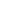 1 = emerging; 2 = developing; 3 = proficient; 4 = extendingCriteria (or Standard)1234Feedback/SuggestionsTransform ideas and information to create original textsFollows the structure of a rhetorical essay: introduction, body and conclusion. Focuses on  Understand and evaluate how literary elements and techniques shape meaning and impact. Detailed, focused analysis of the rhetorical strategies and appeals at work in the text which could include: logos, pathos, ethos, repetition, metaphor, allegory, allusion, simile, language, tone.Think critically and respond to text in personal, creative or critical ways.Correct balance between description of evidence including specific examples from the text and analysis of evidence. Understand intellectual property rights and use in-text citations and quotationsSmoothly embedded quotations and examples, using attributions such as, the author argues, the author states, the author claims…Use of APA format for in-text citations.Correct use of spelling, grammar, diction and punctuation  Writing consists of a variety of sentence structures and is free of any spelling, punctuation and grammatical errors.